NOME DO DISCENTETÍTULOILHÉUS – BAANONOME DO DISCENTETÍTULODissertação apresentada ao Programa de Pós-Graduação em Economia Regional e Políticas Públicas da Universidade Estadual de Santa Cruz.Linha de pesquisa: AQUI COLOCAR UMA DAS LINHAS DO PROGRAMA (Desenvolvimento Regional ou Estado, Sociedade e Mercado)Orientador (a): Nome Coorientador (a): Nome (SE HOUVER)ILHÉUS – BAANOFICHA CATALOGRÁFICA(RESPONSABILIDADE DA SECRETARIA DO PERPP)NOME DO DISCENTETÍTULO(digitalizar a folha de aprovação e inserir aqui. Ver com a secretaria do perpp)Ilhéus, data.________________________________________Nome do professor (a) – título mais altoInstituição/sigla(Orientador)________________________________________Nome do professor (a) – título mais altoInstituição/sigla(Coorientador)________________________________________Nome do professor (a) – título mais altoInstituição/sigla________________________________________Nome do professor (a) – título mais altoInstituição/siglaDEDICATÓRIA(opcional)AGRADECIMENTOS(opcional)TÍTULORESUMO:Palavras-chaves:TITLEABSTRACT:Keywords:LISTA DE TABELALISTA DE QUADROSLISTA DE FIGURASLISTA DE SIGLAS(se houver)SUMÁRIO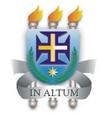 UNIVERSIDADE ESTADUAL DE SANTA CRUZPRÓ-REITORIA DE PESQUISA E PÓS-GRADUAÇÃOPROGRAMA DE PÓS-GRADUAÇÃO EM ECONOMIA REGIONAL E POLÍTICAS PÚBLICAS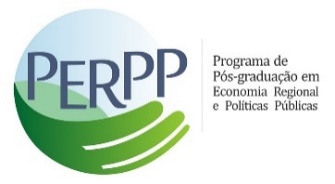 UNIVERSIDADE ESTADUAL DE SANTA CRUZPRÓ-REITORIA DE PESQUISA E PÓS-GRADUAÇÃOPROGRAMA DE PÓS-GRADUAÇÃO EM ECONOMIA REGIONAL E POLÍTICAS PÚBLICAS